§1805-A.  Indigency determinations; redeterminations; verifications; collections1.  Duties.  The executive director shall administer and improve reimbursement of expenses incurred by assigned counsel and contract counsel by:A.  Establishing procedures to ensure that the eligibility of defendants and civil parties is verified and reviewed randomly and when circumstances have changed, information has changed, additional information is provided or as otherwise needed;  [PL 2017, c. 284, Pt. UUUU, §14 (NEW).]B.  Petitioning the court to reassess the indigency of a defendant or civil party if the executive director determines that indigency should be reassessed;  [PL 2017, c. 284, Pt. UUUU, §14 (NEW).]C.  Providing to the commission recommendations to improve reimbursement of expenses;  [PL 2017, c. 284, Pt. UUUU, §14 (NEW).]D.  Requiring that the amount of time spent on each case by assigned counsel or contract counsel is recorded separately for each case; and  [PL 2017, c. 284, Pt. UUUU, §14 (NEW).]E.  Receiving from the courts collections for the costs of representation from defendants or civil parties who are found to be partially indigent or who have otherwise been determined to be able to reimburse the commission for expenses incurred by assigned counsel or contract counsel.  [PL 2017, c. 284, Pt. UUUU, §14 (NEW).][PL 2017, c. 284, Pt. UUUU, §14 (NEW).]2.  Determination of defendant’s or civil party’s eligibility.  The executive director shall provide the court having jurisdiction over a proceeding information used to determine indigency for guidance to the court in determining a defendant’s or civil party’s financial ability to obtain private counsel.[PL 2017, c. 284, Pt. UUUU, §14 (NEW).]3.  Partial indigency and reimbursement.  This subsection applies to partial indigency and reimbursement of expenses incurred by assigned counsel or contract counsel.A.  If the court determines that a defendant or civil party is unable to pay to obtain private counsel but is able to contribute to payment of assigned counsel or contract counsel, the court shall order the defendant or civil party to make installment payments up to the full cost of representation or to pay a fixed contribution.  The court shall remit payments received to the commission.  [PL 2017, c. 284, Pt. UUUU, §14 (NEW).]B.  A defendant or civil party may not be required to pay for legal services in an amount greater than the expenses actually incurred.  [PL 2017, c. 284, Pt. UUUU, §14 (NEW).]C.  Upon petition of a defendant or civil party who is incarcerated, the court may suspend an order for reimbursement issued pursuant to this subsection until the time of the defendant’s or civil party’s release.  [PL 2017, c. 284, Pt. UUUU, §14 (NEW).]D.  The executive director may enter into contracts to secure the reimbursement of fees and expenses paid by the commission as provided for in this section.  [PL 2017, c. 284, Pt. UUUU, §14 (NEW).][PL 2017, c. 284, Pt. UUUU, §14 (NEW).]SECTION HISTORYPL 2017, c. 284, Pt. UUUU, §14 (NEW). The State of Maine claims a copyright in its codified statutes. If you intend to republish this material, we require that you include the following disclaimer in your publication:All copyrights and other rights to statutory text are reserved by the State of Maine. The text included in this publication reflects changes made through the First Regular and First Special Session of the 131st Maine Legislature and is current through November 1. 2023
                    . The text is subject to change without notice. It is a version that has not been officially certified by the Secretary of State. Refer to the Maine Revised Statutes Annotated and supplements for certified text.
                The Office of the Revisor of Statutes also requests that you send us one copy of any statutory publication you may produce. Our goal is not to restrict publishing activity, but to keep track of who is publishing what, to identify any needless duplication and to preserve the State's copyright rights.PLEASE NOTE: The Revisor's Office cannot perform research for or provide legal advice or interpretation of Maine law to the public. If you need legal assistance, please contact a qualified attorney.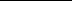 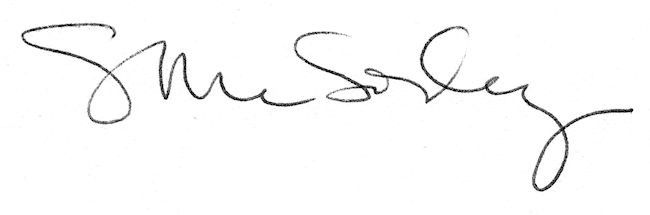 